Создание и функции РМЦ И МОЦ.06.08.2020Согласно Распоряжению Правительства Республики Дагестан от 30 июля 2019г. №212-р «О создании Регионального модельного центра дополнительного образования детей в РД» в рамках реализации федерального проекта «Успех каждого ребенка» национального проекта «Образование» в республике было открыто структурное подразделение государственного бюджетного образовательного учреждения дополнительного образования Республики Дагестан «Малая академия наук Республики Дагестан» Региональный модельный центр дополнительного образования детей( РМЦ РД).Целью деятельности РМЦ РД является создание условий для обеспечения в республике эффективной работы системы межведомственного взаимодействия в сфере дополнительного образования детей по реализации современных, вариативных и востребованных дополнительных общеобразовательных программ для детей различных направленностей.Задачами РМЦ является осуществление организационной, методической, нормативно-правовой, экспертно-консультационной поддержки участников региональной системы дополнительного образования детей; организационно-техническое и методическое сопровождение внедрения модели персонифицированного финансирования дополнительного образования детей в Республике Дагестан; выявление, формирование и распространение лучших практик реализации современных, вариативных и востребованных дополнительных общеобразовательных программ для детей различных направленностей и другие.РМЦ в системе дополнительного образования выступает исполнителем мероприятий федерального проекта, обеспечивает взаимодействие между участниками, реализующими федеральный проект в Республике Дагестан, а также является ресурсным центром в региональной системе дополнительного образования детей, обеспечивающего согласованное развитие дополнительных общеобразовательных программ различной направленности.В рамках проекта в каждом муниципалитете созданы муниципальные (опорные) центры дополнительного образования детей (МОЦ), которые также в свою очередь координируют развитие дополнительного образования детей в своем муниципалитете, взаимодействуют с РМЦ.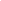 